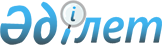 Об определении спроса и предложения на общественные работы, утверждении перечня организаций, видов, объемов и конкретных условий общественных работ, размеров оплаты труда участников и источников их финансирования на 2014 годПостановление акимата Енбекшильдерского района Акмолинской области от 31 декабря 2013 года № а-9/369. Зарегистрировано Департаментом юстиции Акмолинской области 24 января 2014 года № 3991      Примечание РЦПИ.

      В тексте документа сохранена пунктуация и орфография оригинала.

      В соответствии со статьей 20 Закона Республики Казахстан от 23 января 2001 года «О занятости населения», Правилами организации и финансирования общественных работ, утвержденных постановлением Правительства Республики Казахстан от 19 июня 2001 года № 836, акимат района ПОСТАНОВЛЯЕТ:



      1. Определить спрос и предложение на общественные работы на 2014 год, согласно приложению 1.



      2. Утвердить перечень организаций, виды, объемы и конкретные условия общественных работ, размеры оплаты труда участников и источники их финансирования на 2014 год, согласно приложению 2.



      3. Контроль за исполнением настоящего постановления возложить на заместителя акима района Ахметову О.Т.



      4. Настоящее постановление вступает в силу со дня государственной регистрации в Департаменте юстиции Акмолинской области и вводится в действие со дня официального опубликования.      Аким района                                А.Садуақасұлы

Приложение 1 к постановлению   

акимата Енбекшильдерского района 

от 31 декабря 2013 года № а-9/369 

Спрос и предложения на общественные работы на 2014 год

Приложение 2 к постановлению  

акимата Енбекшильдерского района

от 31 декабря 2013 года № а-9/369 

Перечень организаций, виды, объемы и конкретные условия общественных работ, размеры оплаты труда участников и источники их финансирования на 2014 годпродолжение таблицы
					© 2012. РГП на ПХВ «Институт законодательства и правовой информации Республики Казахстан» Министерства юстиции Республики Казахстан
				№Наименование организацийСпросПредложения1Государственное учреждение «Аппарат акима города Степняк»39392Государственное учреждение «Аппарат акима Аксуского сельского округа»333Государственное учреждение «Аппарат акима Ангалбатырского сельского округа»554Государственное учреждение «Аппарат акима Баймырзинского сельского округа»665Государственное учреждение «Аппарат акима Бирсуатского сельского округа»446Государственное учреждение «Аппарат акима Валихановского сельского округа»337Государственное учреждение «Аппарат акима Донского сельского округа»558Государственное учреждение «Аппарат акима Кенащинского сельского округа»339Государственное учреждение «Аппарат акима Краснофлотского сельского округа»4410Государственное учреждение «Аппарат акима Ульгинского сельского округа»121211Государственное учреждение «Аппарат акима Заураловского сельского округа»5512Государственное учреждение «Аппарат акима Макинского сельского округа»121213Государственное учреждение «Аппарат акима Мамайского сельского округа»3314Государственное учреждение «Аппарат акима Заозерного сельского округа»4415Государственное учреждение «Аппарат акима Енбекшильдерского сельского округа»22№Наименование организацийВиды общественных работОбъемы общественных работ1Государственное учреждение «Аппарат акима города Степняк»Оказание помощи по благоустройству174000 квадратных метров1Государственное учреждение «Аппарат акима города Степняк»Помощь в обработке документов15000 документов2Государственное учреждение «Аппарат акима Аксуского сельского округа»Оказание помощи по благоустройству12000 квадратных метров2Государственное учреждение «Аппарат акима Аксуского сельского округа»Помощь в обработке документов1500 документов3Государственное учреждение «Аппарат акима Ангалбатырского сельского округа»Оказание помощи по благоустройству18000 квадратных метров3Государственное учреждение «Аппарат акима Ангалбатырского сельского округа»Помощь в обработке документов3000 документов4Государственное учреждение «Аппарат акима Баймырзинского сельского округа»Оказание помощи по благоустройству18000 квадратных метров4Государственное учреждение «Аппарат акима Баймырзинского сельского округа»Помощь в обработке документов1500 документов5Государственное учреждение «Аппарат акима Бирсуатского сельского округа»Оказание помощи по благоустройству18000 квадратных метров5Государственное учреждение «Аппарат акима Бирсуатского сельского округа»Помощь в обработке документов1500 документов6Государственное учреждение «Аппарат акима Валихановского сельского округа»Оказание помощи по благоустройству12000 квадратных метров6Государственное учреждение «Аппарат акима Валихановского сельского округа»Помощь в обработке документов1500 документов7Государственное учреждение «Аппарат акима Донского сельского округа»Оказание помощи по благоустройству24000 квадратных метров7Государственное учреждение «Аппарат акима Донского сельского округа»Помощь в обработке документов1500 документов8Государственное учреждение «Аппарат акима Кенащинского сельского округа»Оказание помощи по благоустройству12000 квадратных метров8Государственное учреждение «Аппарат акима Кенащинского сельского округа»Помощь в обработке документов1500 документов9Государственное учреждение «Аппарат акима Краснофлотского сельского округа»Оказание помощи по благоустройству18000 квадратных метров9Государственное учреждение «Аппарат акима Краснофлотского сельского округа»Помощь в обработке документов1500 документов10Государственное учреждение «Аппарат акима Ульгинского сельского округа»Оказание помощи по благоустройству36000 квадратных метров10Государственное учреждение «Аппарат акима Ульгинского сельского округа»Помощь в обработке документов3000 документов11Государственное учреждение «Аппарат акима Заураловского сельского округа»Оказание помощи по благоустройству24000 квадратных метров11Государственное учреждение «Аппарат акима Заураловского сельского округа»Помощь в обработке документов1500 документов12Государственное учреждение «Аппарат акима Макинского сельского округа»Оказание помощи по благоустройству30000 квадратных метров12Государственное учреждение «Аппарат акима Макинского сельского округа»Помощь в обработке документов4500 документов13Государственное учреждение «Аппарат акима Мамайского сельского округа»Оказание помощи по благоустройству12000 квадратных метров13Государственное учреждение «Аппарат акима Мамайского сельского округа»Помощь в обработке документов1500 документов14Государственное учреждение «Аппарат акима Заозерного сельского округа»Оказание помощи по благоустройству18000 квадратных метров14Государственное учреждение «Аппарат акима Заозерного сельского округа»Помощь в обработке документов1500 документов15Государственное учреждение «Аппарат акима Енбекшильдерского сельского округа»Оказание помощи по благоустройству6000 квадратных метров15Государственное учреждение «Аппарат акима Енбекшильдерского сельского округа»Помощь в обработке документов1500 документовКонкретные условия общественных работРазмеры оплаты труда участниковИсточники финансированияСогласно договору заключенному в соответствии с действующим трудовым законодательствомМинимальная заработная платаБюджет районаСогласно договору заключенному в соответствии с действующим трудовымМинимальная заработная платаБюджет районаСогласно договору заключенному в соответствии с действующим трудовымМинимальная заработная платаБюджет районаСогласно договору заключенному в соответствии с действующим трудовымМинимальная заработная платаБюджет районаСогласно договору заключенному в соответствии с действующим трудовымМинимальная заработная платаБюджет районаСогласно договору заключенному в соответствии с действующим трудовымМинимальная заработная платаБюджет районаСогласно договору заключенному в соответствии с действующим трудовым законодательствомМинимальная заработная платаБюджет районаСогласно договору заключенному в соответствии с действующим трудовымМинимальная заработная платаБюджет районаСогласно договору заключенному в соответствии с действующим трудовымМинимальная заработная платаБюджет районаСогласно договору заключенному в соответствии с действующим трудовымМинимальная заработная платаБюджет районаСогласно договору заключенному в соответствии с действующим трудовымМинимальная заработная платаБюджет районаСогласно договору заключенному в соответствии с действующим трудовымМинимальная заработная платаБюджет районаСогласно договору заключенному в соответствии с действующим трудовымМинимальная заработная платаБюджет районаСогласно договору заключенному в соответствии с действующим трудовымМинимальная заработная платаБюджет районаСогласно договору заключенному в соответствии с действующим трудовымМинимальная заработная платаБюджет районаСогласно договору заключенному в соответствии с действующим трудовымМинимальная заработная платаБюджет районаСогласно договору заключенному в соответствии с действующим трудовымМинимальная заработная платаБюджет районаСогласно договору заключенному в соответствии с действующим трудовымМинимальная заработная платаБюджет районаСогласно договору заключенному в соответствии с действующим трудовымМинимальная заработная платаБюджет районаСогласно договору заключенному в соответствии с действующим трудовымМинимальная заработная платаБюджет районаСогласно договору заключенному в соответствии с действующим трудовымМинимальная заработная платаБюджет районаСогласно договору заключенному в соответствии с действующим трудовымМинимальная заработная платаБюджет районаСогласно договору заключенному в соответствии с действующим трудовымМинимальная заработная платаБюджет районаСогласно договору заключенному в соответствии с действующим трудовымМинимальная заработная платаБюджет районаСогласно договору заключенному в соответствии с действующим трудовымМинимальная заработная платаБюджет районаСогласно договору заключенному в соответствии с действующим трудовымМинимальная заработная платаБюджет районаСогласно договору заключенному в соответствии с действующим трудовымМинимальная заработная платаБюджет районаСогласно договору заключенному в соответствии с действующим трудовымМинимальная заработная платаБюджет районаСогласно договору заключенному в соответствии с действующим трудовымМинимальная заработная платаБюджет районаСогласно договору заключенному в соответствии с действующим трудовымМинимальная заработная платаБюджет района